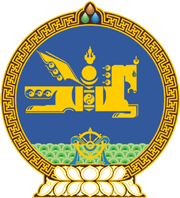 МОНГОЛ УЛСЫН ХУУЛЬ2022 оны 06 сарын 17 өдөр                                                                  Төрийн ордон, Улаанбаатар хотМЭРГЭЖЛИЙН БОЛОВСРОЛ,     СУРГАЛТЫН ТУХАЙ ХУУЛЬД     ӨӨРЧЛӨЛТ ОРУУЛАХ ТУХАЙ1 дүгээр зүйл.Мэргэжлийн боловсрол, сургалтын тухай хуулийн 14 дүгээр зүйлийн 14.2 дахь хэсгийн “Аж ахуйн үйл ажиллагааны тусгай зөвшөөрлийн тухай” гэснийг “Зөвшөөрлийн тухай” гэж, мөн зүйлийн 14.3 дахь хэсгийн “Аж ахуйн үйл ажиллагааны тусгай зөвшөөрлийн тухай хуулийн 11-14 дүгээр зүйл” гэснийг “Зөвшөөрлийн тухай хуулийн 5.1 дүгээр зүйлийн 3 дахь хэсэг, 5.2, 5.3 дугаар зүйл, 6.1, 6.2 дугаар зүйл” гэж тус тус өөрчилсүгэй.	2 дугаар зүйл.Энэ хуулийг Зөвшөөрлийн тухай хууль /Шинэчилсэн найруулга/ хүчин төгөлдөр болсон өдрөөс эхлэн дагаж мөрдөнө. МОНГОЛ УЛСЫН ИХ ХУРЛЫН ДАРГА 				Г.ЗАНДАНШАТАР